Документа съдържа:1.Отчет за дейността на НЧ,,Просвета1928,,с.Гъмзово за 2019г.2.План програма за дейността на НЧ,,Просвета1928,,за2020г.3.Списъчен състав на ръководството на НЧ,,Просвета1928,,4.Устав на НЧ,,Просвета1928,,5.СнимкиГ О Д И Ш Е Н   Д О К Л А ДЗА   ЧИТАЛИЩНАТА ДЕЙНОСТПРИ  НЧ”Просвета1928 ” с.Гъмзово,община Брегово   Народните читалища са основен и стабилен фактор в развитието на местната култура в частност и като цяло на българската култура.Все повече те се очертават като не само като културни центрове, но и като такива на гражданското общество.І. ЦЕЛИ :1. Утвърждаване на народното читалище като  център и участник в местното развитие.2. Превръщане на народното читалище в общодостъпен център за библиотечно и информационно осигуряване на населението, чрез ускорено навлизане в дейността им на съвременните информационни технологии.3. Повишаване ролята на народното читалище в социалната и културната интеграция на различни общности.4. Разширяване възможностите на народното читалище за личностна реализация и нови нива на компетентност.5. Засилване ролята на народното читалище при формиране на силно активно гражданство.ІІ. ОСНОВНИ ЗАДАЧИ:1. Да се разгърне в по-широк мащаб работата по проекти и програми за културата и образованието.2. Да се положат максимални усилия за запазване и развитие на художествената дейност в читалището.3. Да се запази дейността на действащите самодейни колективи, които работят за популяризирането и съхраняването на фолклора, типичен за местното население.4. Да се поддържа МТБ на читалището в добър вид.5.Да се разшири съвместната работа на читалището с Община;РЕКИЦ;МК и др., и да се изградят повече съвместни инициативи и партньорства при осъществяване и реализиране на дейности на различни нива.ІІІ. ОСНОВНИ ДЕЙНОСТИ:Библиотечна дейност.Поддържане на библиотеката  - подобряване на библиотечното и информационно обслужване Поддържане на електронни информационни мрежи – достъп до интернет и онлайн информация;електронно съдържание от местно значение;електронни услугиБиблиотечен фонд – обогатяване на библиотечните колекции с нова българска и чужда литература със собствени средства и проекти-11194Регистрирани читатели - 61Брой читателски посещения – 2052В заемна за дома – 1046В читалня	     -  1006 	►Зает библиотечен фонд – 1356Любителско художествено творчествоПостоянно действащи колективи;Певческа  групаТанцови състави-деца,младежи и възрастниВременно действащи колективи;Коледарска групаДетска лазарска група Национални и общински участия и награди, спечелени от съставите към читалището▪ Общински празник „Тимошка пролет,,-гр.БреговоНационален фолклорен фестивал с.Сухаче ,общ.Червен бряг-2 златни  медала  за танцовия състав и певческата група.Фолклорни фестивали в гр.Видин,Румъния,гр.Дунавци.Колективни форми на обучение и публични изяви;Празненства, концерти, чествания;- 21 януари -„Бабинден” – пресъздаване на обичая и увеселение- 14 февруари -„Трифоновден,,ритуал – увеселение- 1 март - Посрещане на Баба Марта посещение в ДГ,,Валентина Терешкова,,-3март –Национален празник на България-концерт-  8-ми март    - „Международен ден на жената”-увеселение- „Лазаровден” – пресъздаване на обичая- Великденско хоро- „Ънсорацът” – пресъздаване на обичая на поточето-,,Еньовден,,-бране на билки на полето-,,Откриване на жътвата,,- с кооперация,,Нива,,и самодейци- 1-ви октомври-   международен ден на пенсионера /увеселение със  пенсионерите/- Коледуване с коледарската група от деца - Новогодишно увеселение и изложба на сурвачки и коледни ястия.Знания за родния край;Изработване на постери и изложбаПредоставяне на компютърни и интернет услуги.Читалището  разполага с компютър, принтер и скенер и предоставя като възможност Безвъзмездни услуги ; попълване на молби, формуляри и др.образци, изготвяне на съобщения, обяви, покани, принтиране, сканиране, както и предоставяне на актуална информация чрез периодичните издания, необходима на зем.производители, , пенсионери, ученици и др.,както и онлайн достъп  до различни институции и учреждения /НАП,ЕОН,ВИК и др./Разработени проекти;,,Живи човешки съкровища,,-,,Традиционните хора на село Гъмзово-традицията среща бъдещето,,Партньорства;Поддържане на постоянно сътрудничество и партньорство с  всички читалища от общината;МК;РЕКИЦ;Регионална библиотека „Михалакий Георгиев,,-Видин и общината.Допълнителна стопанска дейност;Наем читалищна земяІІІ. ФИНАНСОВА ЧАСТ.Източници на финансиране за периода;Държавна субсидияСобствени средстваПолучени средства за периода;От бюджета/ субсидия/                  - 22000лв.наем земя -1400лв. /2018г./членски внос – 89 лв.3. Изразходвани средства			 -  21634.94лв.4. Остатък						 -  2947.33лв.5. Материална база; обща площ 406 кв. м.-състои се от салон с 220места,гримьорна и библиотека-44кв.м.6. Субсидирана численост на персонала ;2 бройки     7. Общ размер на държавната субсидия;  22000лв.ІV. Заключителна част.Процесът на цялостно преосмисляне и предефиниране на целите иприоритетните направления в развитието на културните дейности на национално и регионално ниво се превръща в съществена част от устойчивото местно развитие. Регистрира се определен стабилитет в дейността на основния културен, образователен и информационен институт – народното читалище.Преоткрива се неговото значение за гражданското участие и местната общност.Правителството на Република България провежда динамична политика, насочена към укрепване и модернизиране на традиционните български културно-просветни организации - читалищата. Тази политика се основава на няколко основни фактори:1. Публичното пространство възприема народното читалище катопример за устойчива културна институция със специфична мисия за съхранение и развитие на традиционните ценности на нацията.2. Дълбоката взаимовръзка с миналото, с традициите, с образователния процес, културата и благотворителността е в основата на авторитета на читалищата и тяхното легитимиране пред обществото.3. През своята 90-годишна история българското читалище има своята завоювана позиция за работа в подкрепа на общността и през годините е спечелило доверието на хората. Уникален е неговият потенциал да насърчава социалната промяна и да укрепва гражданското общество.4. Читалищата се уповават на своите корени като национални, социални, културни, образователни и информационни организации и отговарят на предизвикателствата на днешния свят. Осъществяването на политиката за укрепване и модернизиране на българските читалища се базира на няколко общи принципи, присъщи и на читалището като структура, а именно:Откритост и прозрачност – регламентиране, насочване и подкрепа на дейността на читалищата.Партньорство - широкото участие на различен тип партньори, представители на местното самоуправление и гражданското общество на правителствени и неправителствени организации, с което се гарантира доверие и съпричастие в осъществяването на държавната политика по отношение мястото и бъдещето на читалищната мрежа.Отчетност – ясно разграничени права и задължения, системна отчетност и публичност.Ефективност – национална политика, насочена към насърчаване на развитието на читалищата, основаваща се на ясни цели и анализи на непосредствените нужди и очакваните въздействия; създаване на условия за системен мониторинг върху тяхното присъствие, оценка на постигнатите резултати и евентуални корекции при допуснати пропуски.Ефикасност – поддържане на добро съотношение между използваните ресурси и получените резултати.Устойчивост – защитено присъствие; търсен и желан партньорПо своята същност и историческа даденост читалището носи в себе си първичния образ на гражданското общество у нас. То е една от първите, ако не и първа свободна гражданска организация, която се образува на принципа на взаимния интерес и сдружаване на хора с еднакви интереси и мислене. През годините българското читалище се превръща в най-масовата и разпространена форма, призвана да задоволява културните потребности на населението по места. В това отношение, по традиция съществуват позитивни практики на партньорство между читалищата, държавните и общински институции, неправителствените организации, бизнеса.Читалището е място, където широк кръг хора общуват с различниизкуства и се занимават с творчество. Тук човек се стреми да реализира онази част от себе си, която е възможно поради обстоятелствата на живота да е останала в сянка, но търси път за нейната изява. Не по-малко ярка черта на тази институция е колективният стил на работа, включването на отделната личност в атмосфера на група единомишленици, съучастници в културния живот.                 Относно посетителите – читалището е широкодостъпно. То се посещава от възрастни, млади и деца, от български граждани с различен етнически произход.  Във връзка с режима и атмосферата - то се характеризира с неприсъща на друга никоя институция пълна свобода на избора на присъствие.Читалищата имат предимството на институция, която е неизменна в облика на страната - и когато се представя българската национална традиция и идентичност, и когато се чертае стратегията за бъдещо развитие. Тази позиция се корени не само във вековното развитие на тази изконна българска институция, но преди всичко в жизнената устойчивост на идеите, които тя носи.2.План програма за работа на НЧ,,Просвета1928,,за 2020г.Годишна план програма за развитие на читалищната дейност на   НЧ,,Просвета1928,,с.Гъмзово,общ.Брегово,обл.Видин за 2020г. 1.Въведение:Народно читалище”Просвета1928” е самостоятелна, независима, самоуправляваща се обществена организация, която изпълнява функциите на културен институт на територията на с.Гъмзово. Народно читалище ”Просвета1928.” не е политическа организация. В неговата дейност могат да участват всички граждани без ограничения, възраст, партийна, етническа и религиозна принадлежност.Читалището работи в тясно сътрудничество с учебни заведения, културни институти, обществени и други организации.	Годишната програма за дейността на Народно читалище „Просвета1928,, за 20120 година е изготвена въз основа на Закона за народните читалища, Закона за закрила и развитие на културата и е съобразена с общинската културна политика, осъществявана на основание на съществуващата нормативна уредба и чрез изпълнението на Общинския културен календар. Програмата е ориентирана към развитието и обогатяването на културния живот в общината и задоволяването на потребностите на гражданите чрез:Развитие и обогатяване на културния живот, социалната и образователна дейност в населеното място; Запазване на обичаите и традициите на българския народ;Организиране на, курсове, празненства, концерти и чествания на бележити дати;Развитие и подпомагане на любителското творчество; Чрез информационно-обучителния център,,Глобални библиотеки,,читалището предлага достъп до глобалното информационно общество,повишава професионалната квалификация чрез курсове.Стопанисва добре сградния фонд.Народно читалище,,Просвета1928,,с.Гъмзово има традиция в създаването и поддържането на художествени и творчески формации.    2.ОСНОВНИ ДЕЙНОСТИ ЗА ПОСТИГАНЕ НА ПРИОРИТЕТИТЕ:поддържане на библиотека, читалня;събиране и разпространяване на знания за родния край;допълнителна стопанска дейност, свързана с предмета на основната  дейност, в съответствие с действащото законодателство,2.1.. Дейности на структурните единици в Народно читалище ”Просвета1928”БИБЛИОТЕКА: - Изготвяне на витрини изложби с бележити дати на личности и събития от местен,регионален и национален характер.  - Организиране и провеждане на беседи по случай значими дати и годишнини.-Обогатяване на библиотечния фонд в зависимост от читателските интереси.-Провеждане на срещи с млади автори.Любителско художествено творчество:- Организиране и провеждане на концерти – 3-март,Великден, Хоро на мегдана и др. - Участие в национални конкурси и фестивали,в културно-масови събития на селото и общината.Подобряване на финансовото състояние на читалището чрез:-осъществяване на контакти с личности и фирми за набиране на средства за    подпомагане на местните,национални програми и фестивали.       -увеличаване броя на читалищните членове       - членски внос       -проекти и програми       -дарения и спонсорство       - наем от земеделски земи3.  Дейности:                                    К А Л Е Н Д А Р                НА КУЛТУРНИТЕ ПРОЯВИ ПРЕЗ  2020год. на           НЧ,,Просвета1928”с.Гъмзово,общ.Брегово,обл.Видин1.Да се организира и  празнува  деня на родилната помощ-Бабинден.Срок 21.01.2020г Орг.Читалище, фин.участниците2.Да се организира Трифон Зарезан- зарязване на лозе и обща трапеза.Срок 01.02.2020г.Орг.Читалище,  фин.участниците и ЗКПУ,,Нива,,3.Детско утро  за посрещане на Баба Марта в ДГ.Срок 01.03.2020 орг.Читалище,Детска градина4.По случай Националният празник Трети март  да се организира концерт с участието на художествено творческите колективи. Срок 03.03.2020г. орг.Читалището, В салона на читалището. Фин.Читалището5.Да се отпразнува  8-ми март Международния ден на жената с жените на с.Гъмзово.Отг.Читалище,Пенсионерски клуб .В ресторантаФин.от участниците6.Да се организира излет до местността ,,Бутина”за посрещане на пролетта  и спортни игри на поляната .Срок 22.03.2020г Орг.Читалище,Пенс.клуб, Фин.участниците7.Да се организира  празника Лазаровден с лазарски песни и посещение  по домовете,пресъздаване на ритуала ,,Ънсорацът,,.                   Орг.Читалището8.Мегданско хоро по случай Великден. Срок  Великден 2020г.Орг.и финансира читалището 9. Самодейните колективи да участват в  Общинските празници,,Тимошка пролет”.Срок май.2020 г.Орг.читалище .фин.читалище, в гр.Брегово10.Да се организира честване на 6-ти май със възпоменание и поднасяне на венци на паметника  на загиналите  във войните гъмзовчани.  Срок 06.05.2020г. Отг.Читалището и спонсори11.Да се организира тържествено откриване на жътвата с ритуал и програма. Орг. Читалището12. На Еньовден  организирано да се берат билки сред природата с наричания и песни.Орг.Читалището13.Да се организират детски прояви през лятната ваканцията  - изучаване на местните хора и песни,безопасно сърфиране в Интернет и работа с компютър.Срок 01.07.2020г.Орг.Читалище, родители ,фин.Читалище и спонсори14.Да се осигури участието на певческата група и танцовите състави на Националeн  фолклорен  фестивал.Орг.читалищното настоятелство.15.Да се организира традиционния Гъмзовски събор с  музика на площада.Честване на 6-ти септември –Дeн на СъединениетоСрок.06.09.2020г.Орг.Читалище,  Финансира Читалище и спонсори.На площада 16.Да се отбележи  Денят на будителите -със среща беседа с бившите учители и будители от селото.Да се направи представяне на творчеството на местни поети и писатели.Срок 01.11.2020г Орг.Читалище, Фин.Читалище .В читалнята.17.Да се организират коледните  и новогодишни празници-Народен обичай коледуване,сурвакане,изложба-,,Най-красива сурвачка,,.Срок 23.12.2020г Орг.Читалище, фин.Читалище,                    4.  МАТЕРИАЛНО – ТЕХНИЧЕСКА БАЗА : Читалището извършва своята дейност в собствена материална база. Материално-техническата база на читалището включва сградния фонд, оборудването и обзавеждане на библиотека, салон, зали и други помещения.          Чрез участие в различни  програми и финансиране от общинския бюджет ще се търсят начини за подобряване на материално-техническата база и създаване на оптимални условия за работа и занимания. Основните задачи, по които ще се работи през 2020год. ще бъдат:           4.1. Създаване на по-добри условия за работа в библиотеката, за посетителите и самодейците в читалището;            4.2. Модернизация на инфраструктурата за разпространение и осигуряване на достъп до културно съдържание.                                                                                                                                                                                                                  5. ФИНАНСИРАНЕ НА ПРОГРАМАТА:Финансирането на читалищата е регламентирано в Закона за народните читалища и се осъществява по следните начини:5.1. Читалището финансира дейността в рамките на държавната субсидия;5.2. Наеми на помещения или стопанска дейност, в съответствие с действащото законодателство                5.3. Членски внос                 5.4. Дарения                 5.5. Други законови приходи      6. СРОК ЗА ИЗПЪЛНЕНИЕ И ОТЧЕТ НА ПРОГРАМАТА:6.1. Срокът за изпълнение на Програмата е в рамките на бюджетната 2020 година;        6.2. Съгласно чл. 26 а, ал. 4 от Закона за народните читалища Председателят на читалището представя  в срок до  31.03.2020г. пред Кмета на Общината и Общинския съвет доклад за осъществените  дейности в изпълнение на Програмата  и за изразходваните от бюджета средства през 2019 г.  7. ЗАКЛЮЧЕНИЕ:                 Настоящата едногодишна програма за развитие на Читалището е само вариант и процес във времето, един от многото начини, който ще се търси в бъдеще, за да стимулира развитието на  общността, за да не се изостава от времето, което изисква коректност, компетентност, находчивост, вземане на нестандартни решения с пълната степен на отговорност, за да има устойчиво развитие в истинския смисъл на думата. Насоките и плана за културните дейности през 2020 г. са приети на редовно заседание на читалищното настоятелството.                 Изготвил:    Анжела Северелова Белдева-секретар             Тел.0899741620     e-mail-  prosveta1928_gamzovo@abv.bg              3.Читалищно ръководство: Читалището има настоятелство в състав:1.Венизел Никифоров Флоров-член2.Анжела Северелова Белдева-член3.Мария Цветанова Йорданова-член4.Звезда Антимова Водова-член5.Венцислава Цветанова Димитрова-членПроверителна комисия в състав:1.Витан  Евтимов Николов-член3.Искра Никодимова Владимирова-член4.Елвира Наумова Василева-членЧиталището се представлява от:1.Анжела Северелова Белдева-секретар2.Венизел Никифоров Флоров-председател4.Устав:У     С     Т     А     ВНА  НАРОДНО ЧИТАЛИЩЕ ,,Просвета1928,,с.ГъмзовоІ. ГЛАВА ПЪРВА. ОБЩИ ПОЛОЖЕНИЯ.Чл.1. С този устав се урежда учредяването, устройството, управлението, дейността, имуществото, финансирането, издръжката и прекратяването на  Народно читалище ,,Просвета1928.”,с.Гъмзово.Чл. 2. (1) Народно  читалище ,,Просвета1928.” с.Гъмзово е традиционно самоуправляващо се културно – просветно сдружение на жителите от с.Гъмзово, което изпълнява и държавни културно-просветни задачи. В неговата дейност могат да участват всички физически лица без ограничения и без оглед на възраст, пол, политически и религиозни възгледи, и етническо самосъзнание.(2)Читалището е юридическо лице с нестопанска цел с наименование НЧ ,,Просвета1928.” То е създадено и функционира на основание на Закона за народните читалища, Закона за юридическите лица с нестопанска цел и този устав.(3)Народно читалище ,, Просвета1928 г.” има за седалище с.Гъмзово община Брегово , където се намира и адреса на управлението му: обл.Видин ., община Брегово, с.Гъмзово., ул. Площада,,.Чл. 3. (1)  Целта на читалището е да задоволява потребностите на местното население, свързани със:1. развитие и обогатяване на културния живот, социалната и образователна дейност вс.Гъмзово.2. запазване на  обичаите и традициите на българския народ;3. разширяване на знанията на гражданите и приобщаването им към ценностите и постиженията на науката, изкуството и културата;4. възпитаване и утвърждаване на националното самосъзнание;5. осигуряване на достъп до информация;(2) За постигане на целта по ал.1, читалището извършва следните основни дейности:1. урежда и поддържа библиотека, читалня, фото-, фоно-, филмо. и видеотека;2. създава и поддържа  електронни информационни мрежи;3. предоставя компютърни и интернет услуги на населението;4. развива и подпомага любителското художествено творчество;5. организира школи, кръжоци, курсове, клубове, кино и видео., празненства, концерти, чествания  и младежки дейности;6. събира и разпространява знания за родния край;7. създава, съхранява и популяризира музейни и други сбирки, съгласно Закона за културното наследство;8. извършва допълнителни дейности и услуги, свързани с предмета на основната му дейност, които не противоречат на Закона за народните читалища, Закона за юридическите лица с нестопанска цел и този устав, като използва приходите от тях за постигане на определените в устава му цели. НАРОДНО  ЧИТАЛИЩЕ  ,, Просвета1928.”  с..Гъмзово не разпределя печалба!ІІ. ГЛАВА ВТОРА. УЧРЕДЯВАНЕ /ПРЕОБРАЗУВАНЕ/.Чл. 4. (1) Читалище могат да учредят /преобразуват/ най-малко 50 дееспособни физически лица за селата или 150 дееспособни физически лица за градовете, които вземат решение на учредително събрание.  (2) Учредителното събрание приема устава на читалището и избира неговите органи. Уставът урежда:1. наименованието;2. седалището;3. целите;4. източниците на финансиране;               5. органите на управление и контрол, техните правомощия, начина на избирането им, реда за свикването им и за вземане на решения; 6. начина за приемане на членове и прекратяване на членството, както и реда за определяне на членския внос.Чл. 5. (1) Читалището придобива качеството на юридическо лице с вписването му в регистъра на организациите с нестопанска цел на окръжния съд, в чийто район е седалището на читалището.(2) Вписването на читалищата в регистъра на окръжния съд се извършва без такси по писмена молба от настоятелството, към която се прилагат:1. протоколът от учредителното събрание;2. уставът на читалището, подписан от учредителите;3. нотариално заверен образец от подписа на лицето, представляващо читалището, и валидният печат на читалището.(3) В регистъра се вписват:1. наименованието и седалището на читалището и източникът на първоначалното му финансиране;2. уставът;3.имената на членовете на настоятелството и на проверителната комисия на читалището;4. името и длъжността на лицето, което представлява читалището;5. настъпилите промени по т.1 – 4.(4) Всяка промяна в обстоятелствата по ал.3 трябва да бъде заявена в 14-дневен срок от възникването й.ІІІ. ГЛАВА ТРЕТА. ЧЛЕНСТВО В ЧИТАЛИЩЕТО.Чл. 6. Членството в читалището е свободно за всички дееспособни граждани без ограничения, щом те работят за постигане на целите на читалището и защитават неговите интереси.Чл. 7. (1) Членовете на читалището са: индивидуални, колективни и почетни.(2) Индивидуалните членове на читалището са български граждани. Те са действителни  и спомагателни:1. Действителни индивидуални членове на читалището могат да бъдат всички дееспособни, непоставени под запрещение лица навършили 18 години, които участват в дейността на читалището, редовно плащат членски внос, определен с решение на Общото събрание и имат право да избират и да бъдат избирани в неговите органи.2. Спомагателни индивидуални членове на читалището са всички дееспособни, непоставени под запрещение лица, които не са навършили 18 години и работят за постигане на целите на читалището. Те могат да бъдат освободени от плащането на членския внос или да го заплащат в намалени размери, съобразно решенията на настоятелството. Спомагателните индивидуални членове на читалището нямат право да избират и да бъдат избирани в органите на ръководството на читалището. Те имат право на съвещателен глас.(3) Колективните членове съдействат за осъществяване целите на читалището, подпомагат дейностите, поддържането и обогатяването на материалната база и имат право на един глас в общото събрание. Колективни членове могат да бъдат: професионални организации; стопански организации; търговски дружества; кооперации и сдружения; културно-просветни и любителски клубове и творчески колективи.(4) Почетни членове могат да бъдат български и чужди граждани с изключителни заслуги за читалището.Чл. 8. (1)  Кандидатите за действителни индивидуални членове подават писмено заявление до настоятелството на читалището, с което декларират, че желаят да станат членове на читалището, че познават и приемат устава на читалището и ще работят за постигане на неговите цели.(2)  Кандидатурите се гласуват на заседание на настоятелството. На члена на читалището се издават съответните документи за членство.(3)  Приетият за действителен член на читалището плаща членския си внос по ред определен от настоятелството.Чл. 9. При условията на чл. 11, ал. 3 от Закона за народните читалища, в читалището могат да  членуват колективни членове. Те се приемат по писмено заявление на упълномощен представител на кандидатите за колективно членство и имат право на един глас.Чл. 10. Колективни членове могат да бъдат:1. професионални организации;2. стопански организации;3. търговски дружества;4. кооперации и сдружения;5. културно-просветни и любителски клубове и творчески колективи.Чл. 11. (1)  Лицата, които имат особени заслуги към читалището се обявяват за почетни членове по  решение на Общото събрание, по предложение на настоятелството или от членовете на читалището.     (2)  На лицата по предходния член настоятелството издава съответните удостоверения.Чл. 12. (1) Членовете на читалището имат право да:1. участват в управлението на читалището ,да избират ръководни органи и да бъдат избрани в тях ,ако най-малко 2 години непосредствено преди избора са били членове на читалището.2. получават улеснен достъп до всички читалищни форми на дейност и прояви по ред определен от настоятелството;3. ползват с предимство културно - просветните форми на читалището;4. получават всякаква информация относно дейността на читалището .      (2) Членовете на читалището са длъжни:1. да спазват устава на читалището и решенията на неговите членове;2. да плащат лично членския си внос;3. да участват в дейността на читалището;4. да опазват имуществото и доброто име на читалището, както и да не уронват неговия престиж.  Чл. 13. (1) Членството в читалището може да се прекрати с решение на общото събрание, взето с ¾ мнозинство от общия брой на членовете в същото, когато член на читалището нарушава грубо настоящия устав и решенията на органите на Народно Читалище „ Просвета1928”, или работи срещу неговите цели и интереси и му е причинил значителни вреди.(2) Членството се прекратява и на основание отпадане:1. при невнасяне на членски внос; 2. при неучастие в три последователни заседания на Общото събрание; 3. при системно неизпълнение на задължението за участие в дейността на читалището4. по желание на самия член с писмено заявление до настоятелството, както и при прекратяване или преобразуване на колективен член.ІV. ГЛАВА ЧЕТВЪРТА. ОРГАНИ НА УПРАВЛЕНИЕ НА ЧИТАЛИЩЕТО.Чл. 14.  Органи на читалището са общото събрание, настоятелството и проверителната комисия.Чл. 15. (1) Върховен орган на читалището е общото събрание. (2) Общото събрание на читалището се състои от всички членове на читалището, имащи право на глас.Чл. 16. (1) Общото събрание:1. изменя и допълва устава; 2. избира и освобождава членовете на настоятелството, проверителната комисия и председателя;3.  приема вътрешните актове, необходими за организацията на дейността на читалището;4. изключва членове на читалището;5. определя основни насоки на дейността на читалището;6. взема решение за членуване или за прекратяване на членството в читалищно сдружение;7. приема бюджета на читалището;8. приема годишния отчет до  30 март  на следващата година;9. определя размера на членския внос;10. отменя решения на органи на читалището;11. взема решения за откриване на клонове на читалището след съгласуване с общината;12. взема решение за прекратяване на читалището;13. взема решение за отнасяне до съда на незаконосъобразни действия на ръководството или отделни читалищни членове.14. взема решения за участие на читалището в читалищни сдружения.      (2) Решенията на общото събрание се вземат с явно гласуване и са задължителни за другите органи на читалището.Чл. 17. (1) Редовно общо събрание на читалището се свиква от настоятелството най-малко веднъж годишно. Извънредно общо събрание може да бъде свикано по решение на настоятелството, по искане на проверителната комисия или на една трета от членовете на читалището с право на глас. При отказ на настоятелството да свика извънредно общо събрание, до15 дни от постъпването на искането проверителната комисия или една трета от членовете на читалището с право на глас могат да свикат извънредно общо събрание от свое име.(2) Поканата за събрание трябва да съдържа дневния ред, датата, часа и мястото на провеждането му и кой го свиква. Тя трябва да бъде получена срещу подпис или връчена не по-късно от 7 дни преди датата на провеждането. В същия срок на вратата на читалището и на други общодостъпни места в населеното място, трябва да бъде залепена покана за събранието.(3) Общото събрание е законно, ако присъстват най-малко половината от имащите право на глас членове на читалището. При липса на кворум събранието се отлага с един час. Тогава събранието е законно, ако на него присъстват не по-малко от една трета от членовете при редовно общо събрание и не по-малко от половината плюс един от членовете при извънредно общо събрание.(4) Решенията по чл.16, ал.1, т.1, 4, 10, 11 и 12 се вземат с мнозинство най-малко две трети от всички членове. Останалите решения се вземат с мнозинство повече от половината от присъстващите членове.            (5) Две трети от членовете на общото събрание на народното читалище могат да предявят иск пред окръжния съд по седалището на читалището за отмяна на решение на общото събрание, ако то противоречи на закона или устава.Чл. 18. (1) Изпълнителен орган на читалището е настоятелството, което се състои от с/5/пет членове, избрани за срок до 3 години. Същите не трябва да имат роднински връзки по права и съребрена линия до четвърта степен.(2) Настоятелството:1. свиква общото събрание;2. осигурява изпълнението на решенията на общото събрание;3. подготвя и внася в общото събрание проект за бюджет на читалището и утвърждава щата му;4. подготвя и внася в общото събрание отчет за дейността на читалището;5. назначава секретаря на читалището и утвърждава длъжностната му характеристика.6.взема решения за назначаване на щатния и хонорувания персонал и за определяне на хонорарите им и трудовите възнаграждения.7.приема годишните планове за работа на читалището.8.Взема решения за стопанисване на читалищното имущество, за придобиване на недвижимо имущество,за отдаване на имущество под наем или аренда,за определяне на размера на таксите,наемите,арендните вноски,за образуване и управление на целеви фондове в т.ч.в изпълнение на дарения.9.взема решения за морално и материално стимулиране и поощряване на читалищни членове и дейци,работещи в читалището.10.решава въпросите за създаване и закриване на колективи за художествено творчество,школи,курсове и др.11.решава въпросите за откриване и закриване на допълнителни дейности ,в т.ч.на стопански,за учредяване и прекратяване на търговски дружества и за участие в такива,свързани с дейността на читалището.(3) Настоятелството взема решение с мнозинство повече от половината от членовете си.То  само определя реда на своята работа.Настоятелството се свиква най-малко веднъж на тримесечие.Чл. 19. (1) Председателят на читалището е член на настоятелството и се избира от общото събрание за срок до 3 години.    (2) Председателят:1.организира дейността на читалището съобразно закона, устава и решенията на общотосъбрание;2.представлява читалището;3.свиква и ръководи заседанията на настоятелството и председателства общото събрание;4.отчита дейността си пред настоятелството;5.сключва и прекратява трудовите договори със служителите съобразно бюджета начиталището въз основа решение на настоятелството.Сключва и прекратява трудовия договор със секретаря въз основа на решение на настоятелството и контролира работата му по текущата дейност.Изготвя длъжностната му характеристика.     Чл. 20. (1) Секретарят на читалището:1.организира изпълнението на решенията на настоятелството, включително решенията за изпълнението на бюджета;2. организира текущата основна и допълнителна дейност;3. отговаря за работата на щатния и хонорувания персонал;4. представлява читалището заедно и поотделно с председателя,секретаря е член на настоятелството.(2) Секретарят не може да е в роднински връзки с членовете на настоятелството и на проверителната комисия по права и по съребрена линия до четвърта степен, както и да бъде съпруг/съпруга на председателя на читалището.Чл. 21. (1) Проверителната комисия се състои най-малко от трима членове, избрани за срок до 3 години.         (2) Членове на проверителната комисия не могат да бъдат лица, които са в трудово-правни отношения с читалището или са роднини на членове на настоятелството, на председателя или на секретаря по права линия, съпрузи, братя, сестри и роднини по сватовство от първа степен.(3) Проверителната комисия осъществява контрол върху дейността на настоятелството, председателя и секретаря на читалището по спазване на закона, устава и решенията на общото събрание.(4) При констатирани нарушения проверителната комисия уведомява общото събрание на читалището, а при данни за извършено престъпление – и органите на прокуратурата. Чл. 22. Не могат да бъдат избирани за членове на настоятелството и на проверителната комисия, и за секретари, лица които са осъждани на лишаване от свобода за умишлени престъпления от общ характер.Чл. 23. (1) Членовете на настоятелството, включително председателят и секретарят, подават декларации за липса на конфликт на интереси и че не са „свързани лица” по смисъла на § 1 от ДР на Закона за предотвратяване и разкриване на конфликт на интереси, по реда и при условията на същия. 2.Когато поради смърт,трайна физическа невъзможност или подавани на оставка ,председателя на читалището престане да изпълнява задълженията си,или когато поради същите причини настоятелството или проверителната комисия останат с по-малко членове от предвидените в срок от два месеца общото събрание избира нов председател или попълва състава на съответния орган.                (3) Декларациите се обявяват на интернет страницата на  читалището.V. ГЛАВА ПЕТА. ИМУЩЕСТВО И ФИНАНСИРАНЕ НА ЧИТАЛИЩЕТО.Чл. 24. Имуществото на читалището се състои от право на собственост и от други вещни права, вземания, ценни книжа, други права и задължения.Чл. 25. Читалището набира средства от следните източници:1.членски внос;2. културно-просветна и информационна дейност;3. субсидия от държавния и общинските бюджети;4. наеми от движимо и недвижимо имущество;5. дарения и завещания;6. други приходи включително от нестопанска дейност.Чл. 26. (1) Читалищното настоятелство изготвя годишния отчет за приходите и разходите, който се приема от общото събрание. (2) Отчетът за изразходваните от бюджета средства се представя в общината ежегодно.Чл. 27 (1) Председателят на читалището ежегодно в срок до 10 ноември е длъжен да представи на кмета на общината предложение  за дейността на читалището през следващата година.            (2) Председателят на читалището представя ежегодно до 31 март пред кмета на общината и общинския съвет доклад за осъществените дейности в изпълнение на програмата и за изразходваните от бюджета средства през предходната година.VІ. ГЛАВА ШЕСТА. ПРЕКРАТЯВАНЕ НА ЧИТАЛИЩЕТО.Чл. 28.(1) Читалището може да бъде прекратено по решение на общото събрание, вписано в регистъра на окръжния съд. То може да бъде прекратено с ликвидация или по решение на окръжния съд, ако:1. дейността му противоречи на закона, устава и добрите нрави;2. имуществото му не се използва според целите и предмета на дейността на читалището;3. е налице трайна невъзможност читалището да действа или не развива дейност за период от две години;4. не е учредено по законния ред;5. е обявено в несъстоятелност.Чл. 29. (1) Разпределянето на останалото след удовлетворяването на кредиторите имущество се решава съгласно този устав, доколкото в закон не е предвидено друго. Ако решение не е било взето до прекратяването, то се взема от ликвидатора на читалището.(2) Ако не съществуват лица по ал. 1 или ако те не са определяеми, имуществото преминава върху общината по седалището на читалището. Общината е длъжна да използва полученото имущество за дейност, възможно най-близка до целта на прекратеното читалище.(3) Имуществото по предходните алинеи не може да се разпределя, продава или по какъвто и да било начин да се прехвърля на ликвидатор, назначен извън кръга на лицата по ал. 2, с изключение на дължимото им възнаграждение.(4) Лицата, придобили имущество в резултат на извършената ликвидация по ал. 1-3, отговарят за задълженията на читалище до размера на придобитото.VІІ. ГЛАВА СЕДМА. ЗАКЛЮЧИТЕЛНИ РАЗПОРЕДБИ.Чл. 30. Читалището има свой кръгъл печат с надпис Народно читалище, Просвета1928,,Чл. 31. Празник на читалището е 3 март.Чл. 32. Настоящият устав е изменен и допълнен на основание Законът за народните читалища (изм. Д.В.бр.42 от 05 юни 2009 г.) и е приет на Общо събрание на читалището.Чл. 33. За всички неуредени в този устав отношения се прилага Законът за народните читалища, Законът за юридическите лица с нестопанска цел и действащите в страната нормативни документи.5.СНИМКИ: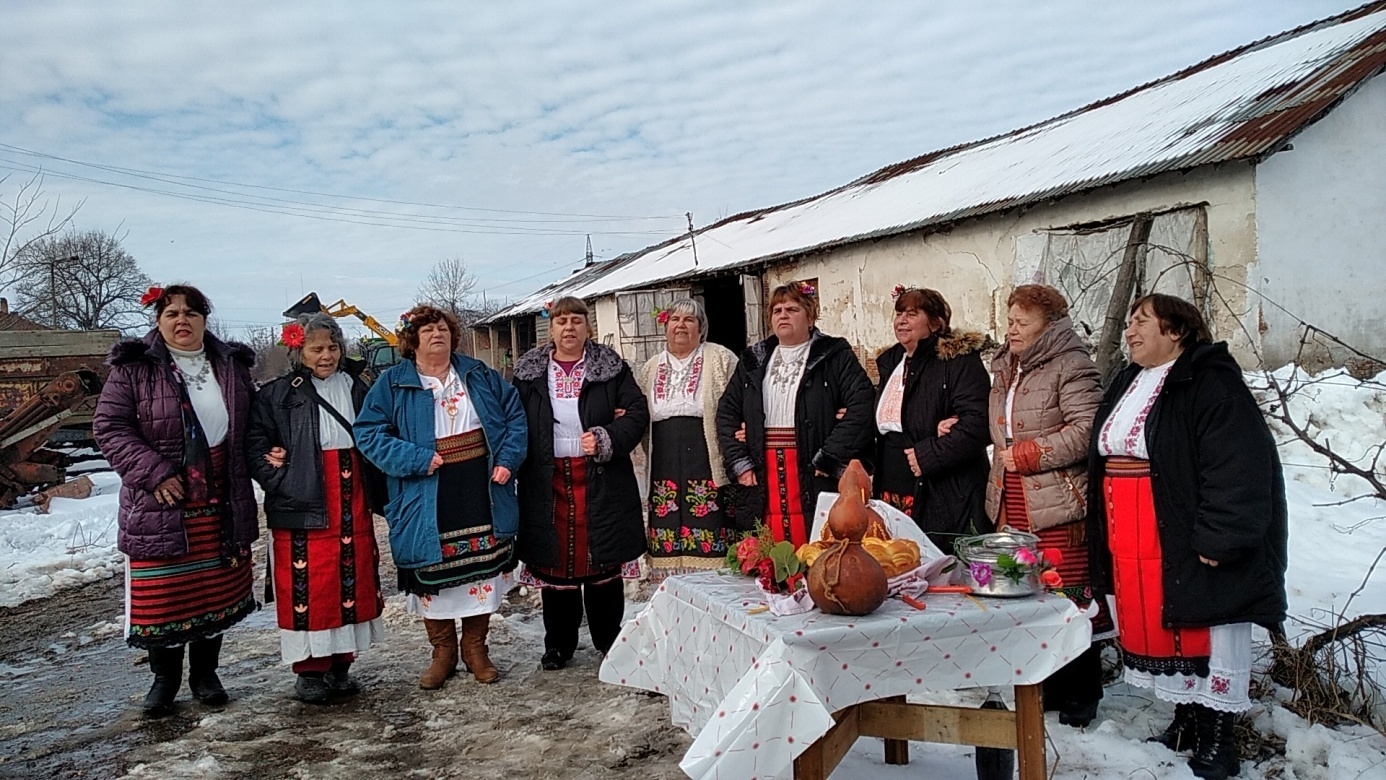 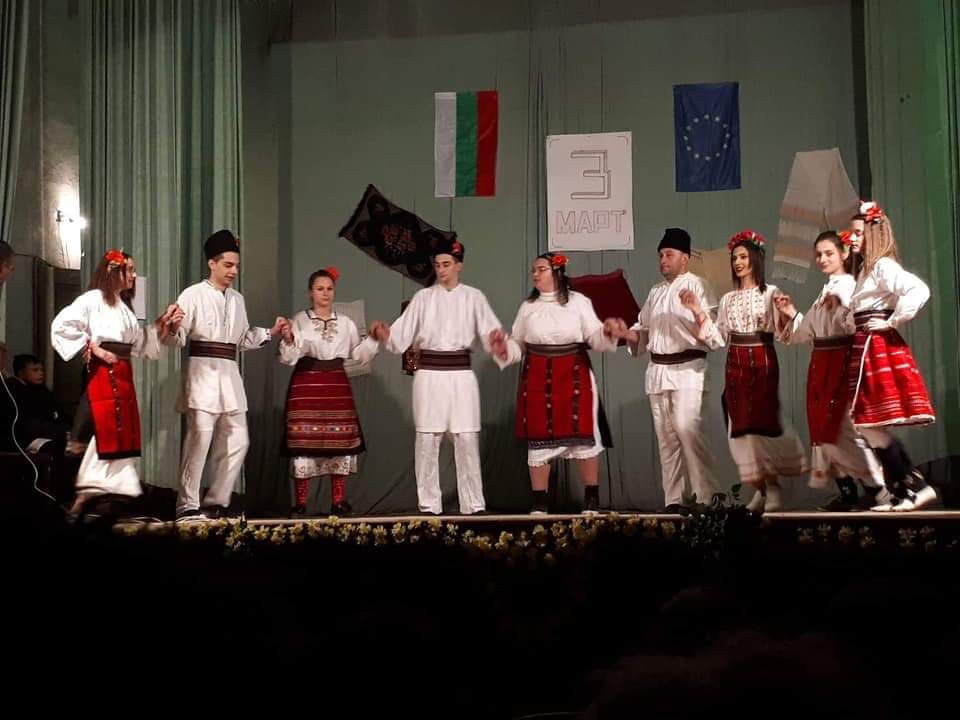 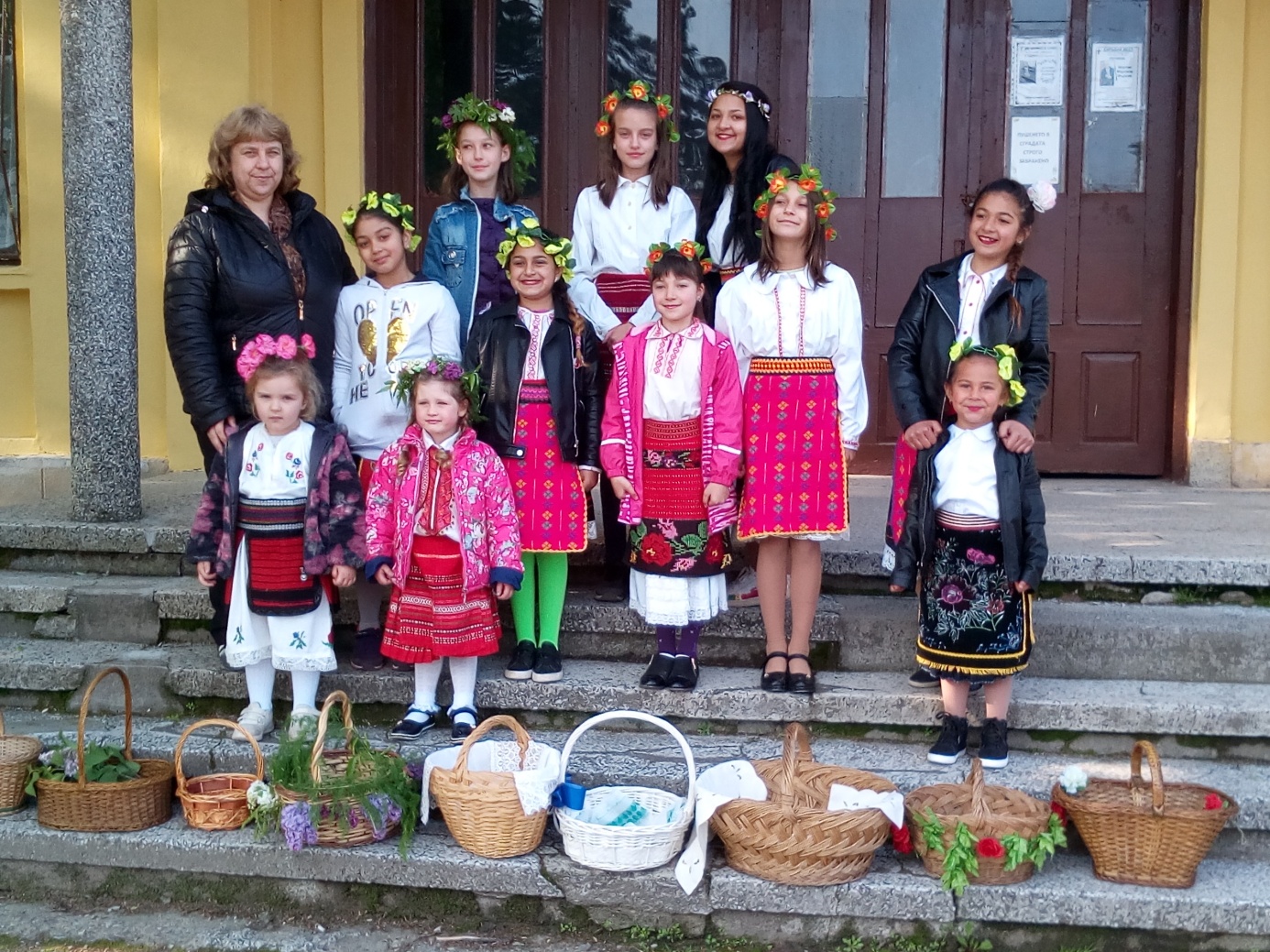 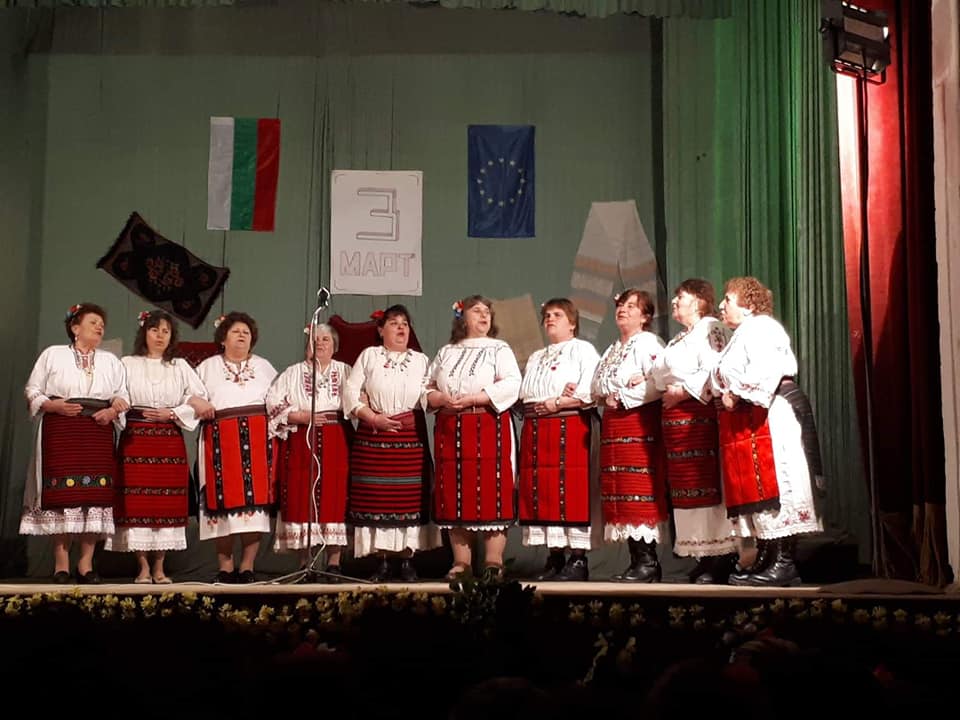 